Code as Data, Data as CodeBoaz BarakDisclaimer: The MS-Word version of this text has significant formatting issues compared to the PDF and HTML versions.Code as data, data as codeSee one of the most important concepts in computing: duality between code and data.
Build up comfort in moving between different representations of programs.
Follow the construction of a “universal circuit evaluator” that can evaluate other circuits given their representation.
See major result that complements the result of the last chapter: some functions require an exponential number of gates to compute.Discussion of Physical extended Church-Turing thesis stating that Boolean circuits capture all feasible computation in the physical world, and its physical and philosophical implications.“The term code script is, of course, too narrow. The chromosomal structures are at the same time instrumental in bringing about the development they foreshadow. They are law-code and executive power - or, to use another simile, they are architect’s plan and builder’s craft - in one.” , Erwin Schrödinger, 1944.“A mathematician would hardly call a correspondence between the set of 64 triples of four units and a set of twenty other units,”universal“, while such correspondence is, probably, the most fundamental general feature of life on Earth”, Misha Gromov, 2013A program is simply a sequence of symbols, each of which can be encoded as a string of ’s and ’s using (for example) the ASCII standard. Therefore we can represent every NAND-CIRC program (and hence also every Boolean circuit) as a binary string. This statement seems obvious but it is actually quite profound. It means that we can treat circuits or NAND-CIRC programs both as instructions to carrying computation and also as data that could potentially be used as inputs to other computations.A program is a piece of text, and so it can be fed as input to other programs.This correspondence between code and data is one of the most fundamental aspects of computing. It underlies the notion of general purpose computers, that are not pre-wired to compute only one task, and also forms the basis of our hope for obtaining general artificial intelligence. This concept finds immense use in all areas of computing, from scripting languages to machine learning, but it is fair to say that we haven’t yet fully mastered it. Many security exploits involve cases such as “buffer overflows” when attackers manage to inject code where the system expected only “passive” data (see XKCDmomexploitsfig). The relation between code and data reaches beyond the realm of electronic computers. For example, DNA can be thought of as both a program and data (in the words of Schrödinger, who wrote before the discovery of DNA’s structure a book that inspired Watson and Crick, DNA is both “architect’s plan and builder’s craft”).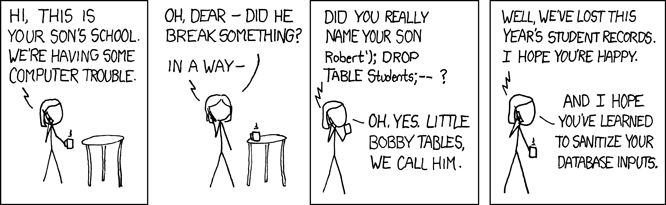 As illustrated in this xkcd cartoon, many exploits, including buffer overflow, SQL injections, and more, utilize the blurry line between “active programs” and “static strings”.In this chapter, we will begin to explore some of the many applications of the correspondence between code and data. We start by using the representation of programs/circuits as strings to count the number of programs/circuits up to a certain size, and use that to obtain a counterpart to the result we proved in finiteuniversalchap. There we proved that every function can be computed by a circuit, but that circuit could be exponentially large (see circuit-univ-thm-improved for the precise bound) In this chapter we will prove that there are some functions for which we cannot do better: the smallest circuit that computes them is exponentially large.We will also use the notion of representing programs/circuits as strings to show the existence of a “universal circuit” - a circuit that can evaluate other circuits. In programming languages, this is known as a “meta circular evaluator” - a program in a certain programming language that can evaluate other programs in the same language. These results do have an important restriction: the universal circuit will have to be of bigger size than the circuits it evaluates. We will show how to get around this restriction in chaploops where we introduce loops and Turing machines.See codedataoverviewfig for an overview of the results of this chapter.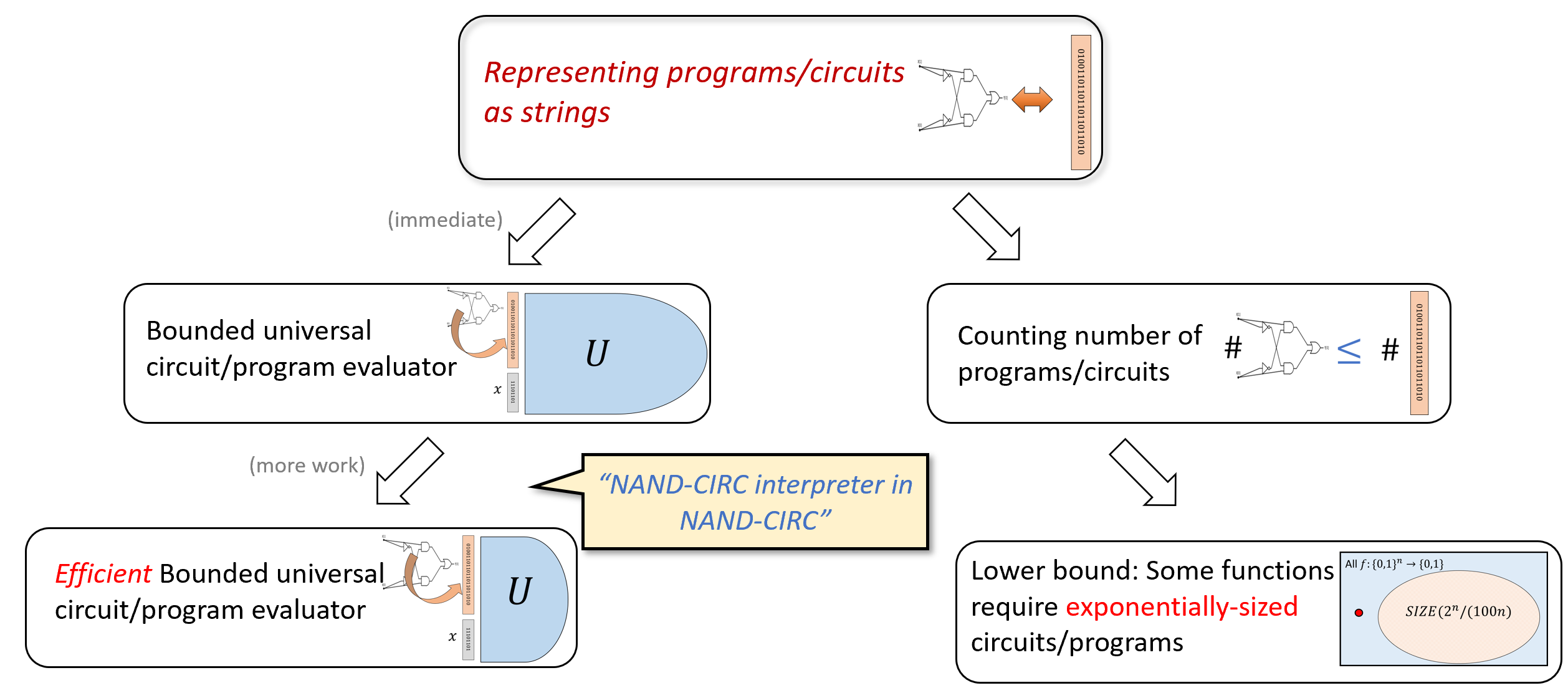 Overview of the results in this chapter. We use the representation of programs/circuits as strings to derive two main results. First we show the existence of a universal program/circuit, and in fact (with more work) the existence of such a program/circuit whose size is at most polynomial in the size of the program/circuit it evaluates. We then use the string representation to count the number of programs/circuits of a given size, and use that to establish that some functions require an exponential number of lines/gates to compute.Representing programs as strings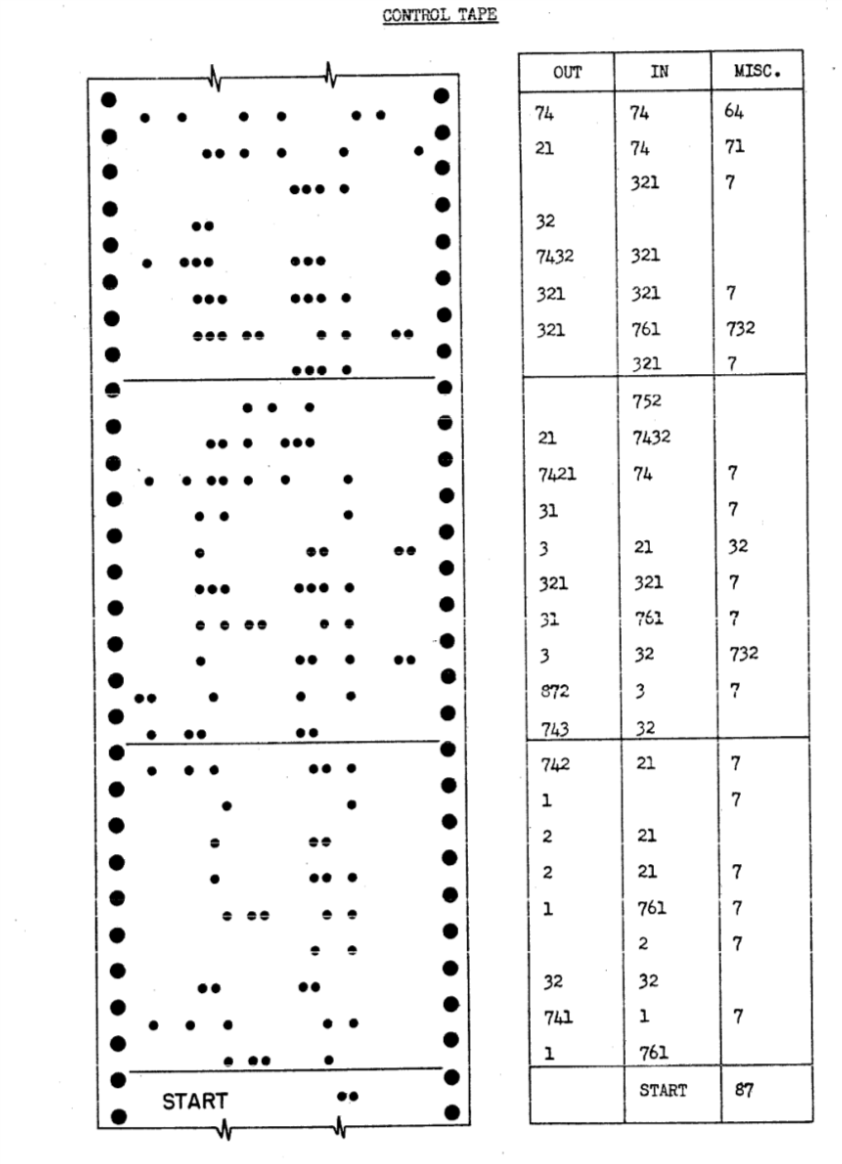 In the Harvard Mark I computer, a program was represented as a list of triples of numbers, which were then encoded by perforating holes in a control card.We can represent programs or circuits as strings in a myriad of ways. For example, since Boolean circuits are labeled directed acyclic graphs, we can use the adjacency matrix or adjacency list representations for them. However, since the code of a program is ultimately just a sequence of letters and symbols, arguably the conceptually simplest representation of a program is as such a sequence. For example, the following NAND-CIRC program temp_0 = NAND(X[0],X[1])
temp_1 = NAND(X[0],temp_0)
temp_2 = NAND(X[1],temp_0)
Y[0] = NAND(temp_1,temp_2)is simply a string of 107 symbols which include lower and upper case letters, digits, the underscore character _ and equality sign =, punctuation marks such as “(”,“)”,“,”, spaces, and “new line” markers (often denoted as “\ n” or “↵”). Each such symbol can be encoded as a string of  bits using the ASCII encoding, and hence the program  can be encoded as a string of length  bits.Nothing in the above discussion was specific to the program , and hence we can use the same reasoning to prove that every NAND-CIRC program can be represented as a string in . In fact, we can do a bit better. Since the names of the working variables of a NAND-CIRC program do not affect its functionality, we can always transform a program to have the form of  where all variables apart from the inputs and outputs have the form temp_0, temp_1, temp_2, etc.. Moreover, if the program has  lines, then we will never need to use an index larger than  (since each line involves at most three variables), and similarly the indices of the input and output variables will all be at most . Since a number between  and  can be expressed using at most  digits, each line in the program (which has the form foo = NAND(bar,blah)), can be represented using  symbols, each of which can be represented by  bits. Hence an  line program can be represented as a string of  bits, resulting in the following theorem:There is a constant  such that for , there exists a program  computing  whose string representation has length at most .We omit the formal proof of asciirepprogramthm but please make sure that you understand why it follows from the reasoning above.Counting programs, and lower bounds on the size of NAND-CIRC programsOne consequence of the representation of programs as strings is that the number of programs of certain length is bounded by the number of strings that represent them. This has consequences for the sets  that we defined in secdefinesizeclasses.For every ,That is, there are at most  functions computed by NAND-CIRC programs of at most  lines.For any , we will show a one-to-one map  from  to the set of strings of length  for some constant . This will conclude the proof, since it implies that  is smaller than the size of the set of all strings of length at most . The size of the latter set is  by the formula for sums of geometric progressions.The map  will simply map  to the representation of the smallest program computing . Since , there is a program  of at most  lines that can be represented using a string of length at most  by asciirepprogramthm. Moreover, the map  is one to one, since for every distinct  there must exist some input  on which . This means that the programs that compute  and  respectively cannot be identical.program-count has an important corollary. The number of functions that can be computed using small circuits/programs is much smaller than the total number of functions, and hence there exist functions that require very large (in fact exponentially large) circuits to compute. To see why this is the case, note that a function mapping  to  can be identified with the list of its four values on the inputs . A function mapping  to  can be identified with the list of its eight values on the inputs . More generally, every function  can be identified with the list of its  values on the inputs . Hence the number of functions mapping  to  is equal to the number of possible  length lists of values which is exactly . Note that this is double exponential in , and hence even for small values of  (e.g., ) the number of functions from  to  is truly astronomical. As mentioned, this yields the following corollary:There is a constant , such that for every sufficiently large , there is a function  such that . That is, the shortest NAND-CIRC program to compute  requires more than  lines.The proof is simple. If we let  be the constant such that  and , then setting  we see thatusing the fact that since ,  and . But since  is smaller than the total number of functions mapping  bits to  bit, there must be at least one such function not in , which is what we needed to prove.We have seen before that every function mapping  to  can be computed by an  line program. counting-lb shows that this is tight in the sense that some functions do require such an astronomical number of lines to compute.Some functions  cannot be computed by a Boolean circuit using fewer than exponential (in ) number of gates.In fact, as we explore in the exercises, this is the case for most functions. Hence functions that can be computed in a small number of lines (such as addition, multiplication, finding short paths in graphs, or even the  function) are the exception, rather than the rule.The ASCII representation is not the shortest representation for NAND-CIRC programs. NAND-CIRC programs are equivalent to circuits with NAND gates, which means that a NAND-CIRC program of  lines,  inputs, and  outputs can be represented by a labeled directed graph of  vertices, of which  have in-degree zero, and the  others have in-degree at most two. Using the adjacency matrix representation for such graphs, we can reduce the implicit constant in program-count to be arbitrarily close to , see efficientrepresentationex.Size hierarchy theorem (optional)By NAND-univ-thm-improved the class  contains all functions from  to , while by counting-lb, there is some function  that is not contained in . In other words, for every sufficiently large ,It turns out that we can use counting-lb to show a more general result: whenever we increase our “budget” of gates we can compute new functions.For every sufficiently large  and ,To prove the theorem we need to find a function  such that  can be computed by a circuit of  gates but it cannot be computed by a circuit of  gates. We will do so by coming up with a sequence of functions  with the following properties: (1)  can be computed by a circuit of at most  gates, (2)  cannot be computed by a circuit of  gates, and (3) for every , if  can be computed by a circuit of size , then  can be computed by a circuit of size at most . Together these properties imply that if we let  be the smallest number such that , then since  it must hold that  which is what we need to prove. See hierarchyprooffig for an illustration.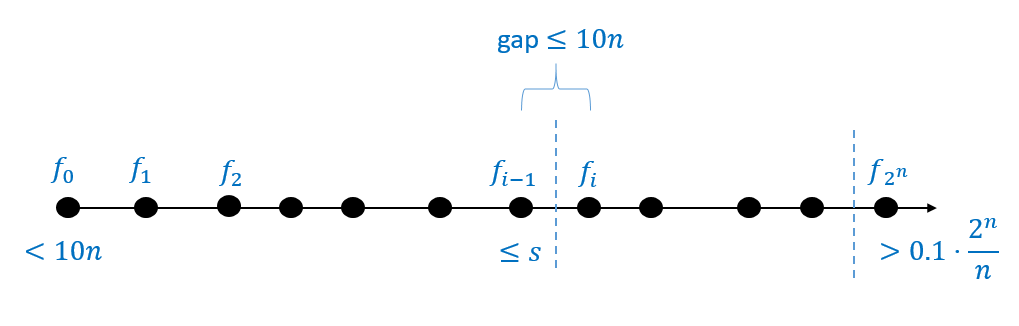 We prove sizehiearchythm by coming up with a list  of functions such that  is the all zero function,  is a function (obtained from counting-lb) outside of  and such that  and  differ by one another on at most one input. We can show that for every , the number of gates to compute  is at most  larger than the number of gates to compute  and so if we let  be the smallest number such that , then .Let  be the function (whose existence we are guaranteed by counting-lb) such that . We define the functions  mapping  to  as follows. For every , if  is ’s order in the lexicographical order thenThe function  is simply the constant zero function, while the function  is equal to . Moreover, for every , the functions  and  differ on at most one input (i.e., the input  such that ). Let , and let  be the first index such that . Since  there must exist such an index , and moreover  since the constant zero function is a member of .By our choice of ,  is a member of . To complete the proof, we need to show that . Let  be the string such that  and let  be the value of . Then we can define  also as followsor in other wordswhere  is the function that maps  to  if they are equal and to  otherwise. Since (by our choice of ),  can be computed using at most  gates and (as can be easily verified) that , we can compute  using at most  gates which is what we wanted to prove.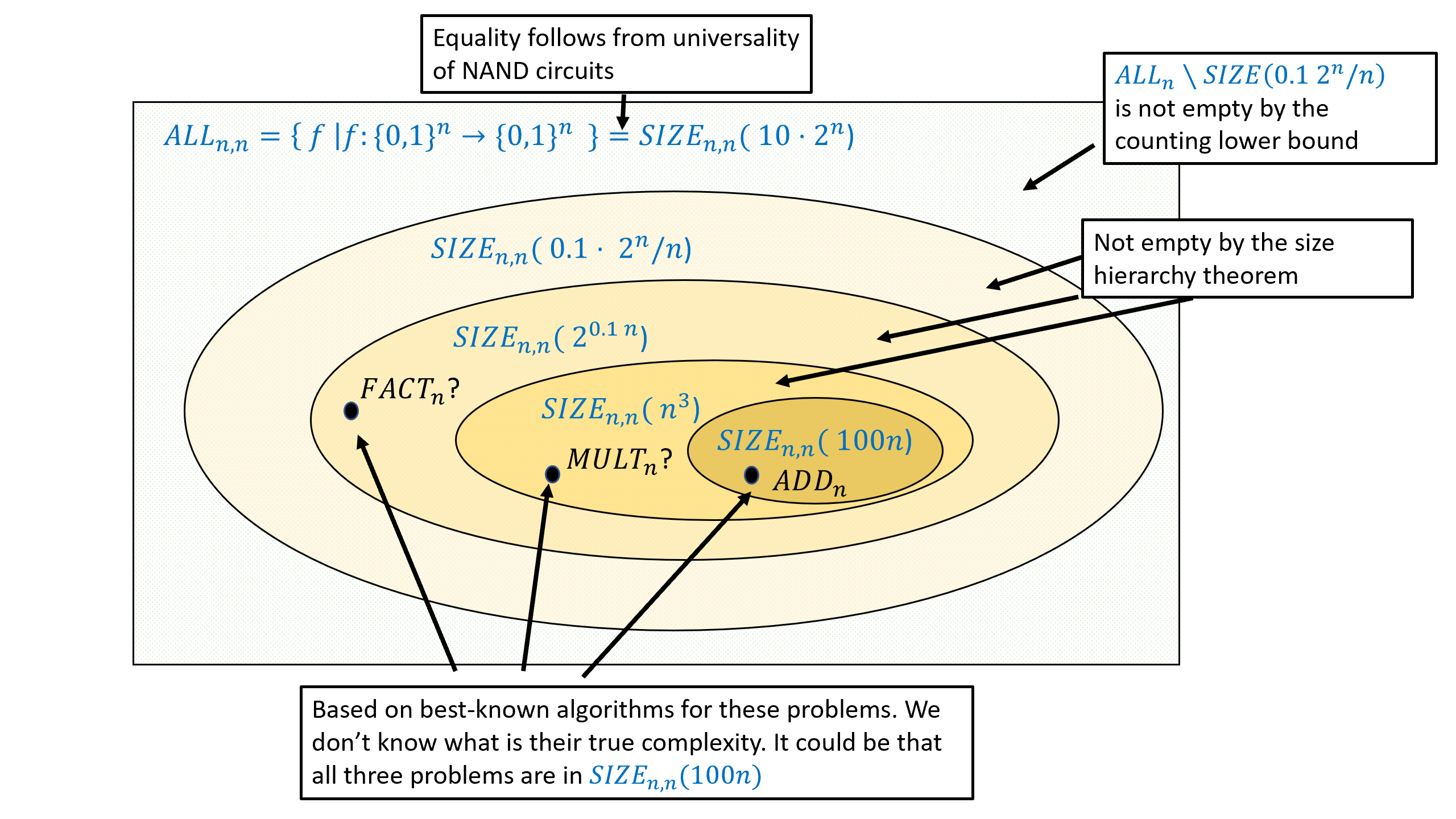 An illustration of some of what we know about the size complexity classes (not to scale!). This figure depicts classes of the form  but the state of affairs for other size complexity classes such as  is similar. We know by NAND-univ-thm (with the improvement of tight-upper-bound) that all functions mapping  bits to  bits can be computed by a circuit of size  for , while on the other hand the counting lower bound (counting-lb, see also countingmultibitex) shows that some such functions will require , and the size hierarchy theorem (sizehiearchythm) shows the existence of functions in  whenever , see also sizehiearchyex. We also consider some specific examples: addition of two  bit numbers can be done in  lines, while we don’t know of such a program for multiplying two  bit numbers, though we do know it can be done in  and in fact even better size. In the above,  corresponds to the inverse problem of multiplying- finding the prime factorization of a given number. At the moment we do not know of any circuit a polynomial (or even sub-exponential) number of lines that can compute .While the size hierarchy theorem guarantees that there exists some function that can be computed using, for example,  gates, but not using  gates, we do not know of any explicit example of such a function. While we suspect that integer multiplication is such an example, we do not have any proof that this is the case.The tuples representationASCII is a fine presentation of programs, but for some applications it is useful to have a more concrete representation of NAND-CIRC programs. In this section we describe a particular choice, that will be convenient for us later on. A NAND-CIRC program is simply a sequence of lines of the formblah = NAND(baz,boo)There is of course nothing special about the particular names we use for variables. Although they would be harder to read, we could write all our programs using only working variables such as temp_0, temp_1 etc. Therefore, our representation for NAND-CIRC programs ignores the actual names of the variables, and just associate a number with each variable. We encode a line of the program as a triple of numbers. If the line has the form foo = NAND(bar,blah) then we encode it with the triple  where  is the number corresponding to the variable foo and  and  are the numbers corresponding to bar and blah respectively.More concretely, we will associate every variable with a number in the set . The first  numbers  correspond to the input variables, the last  numbers  correspond to the output variables, and the intermediate numbers  correspond to the remaining “workspace” variables. Formally, we define our representation as follows:Let  be a NAND-CIRC program of  inputs,  outputs, and  lines, and let  be the number of distinct variables used by . The list of tuples representation of  is the triple  where  is a list of triples of the form  for .We assign a number for each variable of  as follows:For every , the variable X[] is assigned the number .For every , the variable Y[] is assigned the number .Every other variable is assigned a number in  in the order in which the variable appears in the program .The list of tuples representation is our default choice for representing NAND-CIRC programs. Since “list of tuples representation” is a bit of a mouthful, we will often call it simply “the representation” for a program . Sometimes, when the number  of inputs and number  of outputs are known from the context, we will simply represent a program as the list  instead of the triple .Our favorite NAND-CIRC program, the programu = NAND(X[0],X[1])
v = NAND(X[0],u)
w = NAND(X[1],u)
Y[0] = NAND(v,w)computing the XOR function is represented as the tuple  where . That is, the variables X[0] and X[1] are given the indices  and  respectively, the variables u,v,w are given the indices  respectively, and the variable Y[0] is given the index .Transforming a NAND-CIRC program from its representation as code to the representation as a list of tuples is a fairly straightforward programming exercise, and in particular can be done in a few lines of Python. The list-of-tuples representation loses information such as the particular names we used for the variables, but this is OK since these names do not make a difference to the functionality of the program.From tuples to stringsIf  is a program of size , then the number  of variables is at most  (as every line touches at most three variables). Hence we can encode every variable index in  as a string of length , by adding leading zeroes as needed. Since this is a fixed-length encoding, it is prefix free, and so we can encode the list  of  triples (corresponding to the encoding of the  lines of the program) as simply the string of length  obtained by concatenating all of these encodings.We define  to be the length of the string representing the list  corresponding to a size  program. By the above we see thatWe can represent  as a string by prepending a prefix free representation of  and  to the list . Since  (a program must touch at least once all its input and output variables), those prefix free representations can be encoded using strings of length . In particular, every program  of at most  lines can be represented by a string of length . Similarly, every circuit  of at most  gates can be represented by a string of length  (for example by translating  to the equivalent program ).A NAND-CIRC interpreter in NAND-CIRCSince we can represent programs as strings, we can also think of a program as an input to a function. In particular, for every natural number  we define the function  as follows:where  is defined as in lengthstringrepreseq and we use the concrete representation scheme described in representprogramsec.That is,  takes as input the concatenation of two strings: a string  and a string . If  is a string that represents a list of triples  such that  is a list-of-tuples representation of a size- NAND-CIRC program , then  is equal to the evaluation  of the program  on the input . Otherwise,  equals  (this case is not very important: you can simply think of  as some “junk value” that indicates an error).Take-away points. The fine details of ’s definition are not very crucial. Rather, what you need to remember about  is that: is a finite function taking a string of fixed length as input and outputting a string of fixed length as output. is a single function, such that computing  allows to evaluate arbitrary NAND-CIRC programs of a certain length on arbitrary inputs of the appropriate length. is a function, not a program (recall the discussion in specvsimplrem). That is,  is a specification of what output is associated with what input. The existence of a program that computes  (i.e., an implementation for ) is a separate fact, which needs to be established (and which we will do in bounded-univ, with a more efficient program shown in eff-bounded-univ).One of the first examples of self circularity we will see in this book is the following theorem, which we can think of as showing a “NAND-CIRC interpreter in NAND-CIRC”:For every  with  there is a NAND-CIRC program  that computes the function .That is, the NAND-CIRC program  takes the description of any other NAND-CIRC program  (of the right length and inputs/outputs) and any input , and computes the result of evaluating the program  on the input . Given the equivalence between NAND-CIRC programs and Boolean circuits, we can also think of  as a circuit that takes as input the description of other circuits and their inputs, and returns their evaluation, see universalcircfig. We call this NAND-CIRC program  that computes  a bounded universal program (or a universal circuit, see universalcircfig). “Universal” stands for the fact that this is a single program that can evaluate arbitrary code, where “bounded” stands for the fact that  only evaluates programs of bounded size. Of course this limitation is inherent for the NAND-CIRC programming language, since a program of  lines (or, equivalently, a circuit of  gates) can take at most  inputs. Later, in chaploops, we will introduce the concept of loops (and the model of Turing machines), that allow to escape this limitation.bounded-univ is an important result, but it is actually not hard to prove. Specifically, since  is a finite function bounded-univ is an immediate corollary of NAND-univ-thm, which states that every finite function can be computed by some NAND-CIRC program.bounded-univ is simple but important. Make sure you understand what this theorem means, and why it is a corollary of NAND-univ-thm.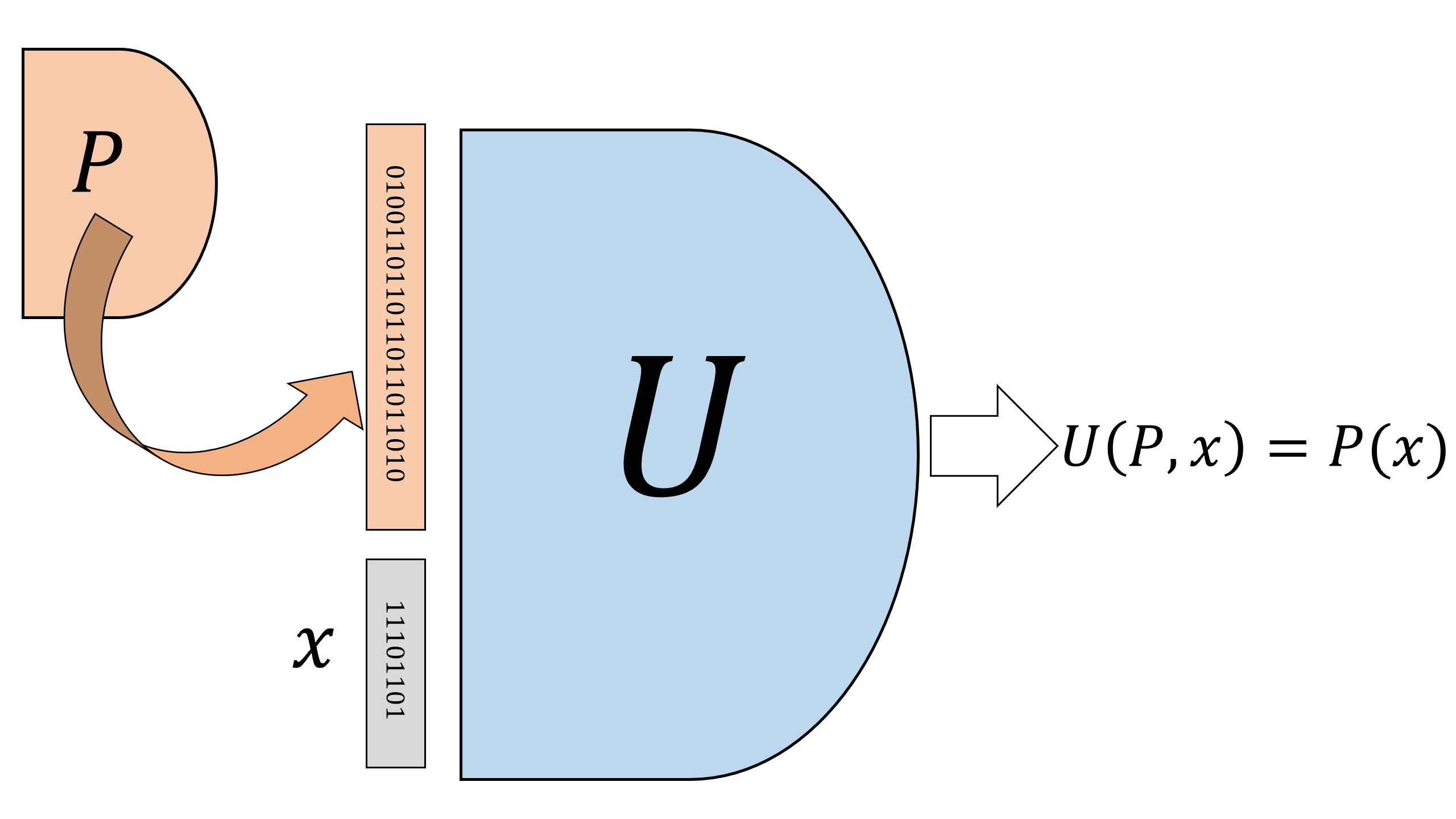 A universal circuit  is a circuit that gets as input the description of an arbitrary (smaller) circuit  as a binary string, and an input , and outputs the string  which is the evaluation of  on . We can also think of  as a straight-line program that gets as input the code of a straight-line program  and an input , and outputs .Efficient universal programsbounded-univ establishes the existence of a NAND-CIRC program for computing , but it provides no explicit bound on the size of this program. NAND-univ-thm, which we used to prove bounded-univ, guarantees the existence of a NAND-CIRC program whose size can be as large as exponential in the length of its input. This would mean that even for moderately small values of  (for example ), computing  might require a NAND program with more lines than there are atoms in the observable universe! Fortunately, we can do much better than that. In fact, for every  there exists a NAND-CIRC program for computing  with size that is polynomial in its input length. This is shown in the following theorem.For every  there is a NAND-CIRC program of at most  lines that computes the function  defined above (where  is the number of bits needed to represent programs of  lines).If you haven’t done so already, now might be a good time to review  notation in secbigohnotation. In particular, an equivalent way to state eff-bounded-univ is that it says that there exists some number  such that for every , there exists a NAND-CIRC program  of at most  lines that computes the function .Unlike bounded-univ, eff-bounded-univ is not a trivial corollary of the fact that every finite function can be computed by some circuit. Proving eff-bounded-univ requires us to present a concrete NAND-CIRC program for computing the function . We will do so in several stages.First, we will describe the algorithm to evaluate  in “pseudo code”.Then, we will show how we can write a program to compute  in Python. We will not use much about Python, and a reader that has familiarity with programming in any language should be able to follow along.Finally, we will show how we can transform this Python program into a NAND-CIRC program.This approach yields much more than just proving eff-bounded-univ: we will see that it is in fact always possible to transform (loop free) code in high level languages such as Python to NAND-CIRC programs (and hence to Boolean circuits as well).A NAND-CIRC interpeter in “pseudocode”To prove eff-bounded-univ it suffices to give a NAND-CIRC program of  lines that can evaluate NAND-CIRC programs of  lines. Let us start by thinking how we would evaluate such programs if we weren’t restricted to only performing NAND operations. That is, let us describe informally an algorithm that on input , a list of triples , and a string , evaluates the program represented by  on the string .It would be highly worthwhile for you to stop here and try to solve this problem yourself. For example, you can try thinking how you would write a program NANDEVAL(n,m,s,L,x) that computes this function in the programming language of your choice.We will now describe such an algorithm. We assume that we have access to a bit array data structure that can store for every  a bit . Specifically, if Table is a variable holding this data structure, then we assume we can perform the operations:GET(Table,i) which retrieves the bit corresponding to i in Table. The value of i is assumed to be an integer in .Table = UPDATE(Table,i,b) which updates Table so the bit corresponding to i is now set to b. The value of i is assumed to be an integer in  and b is a bit in .Input: Numbers $n,m,s$ and $t\leq 3s$, as well as  a list $L$ of $s$ triples of numbers in $[t]$, and  a string $x\in \{0,1\}^n$.

Output: Evaluation of the program represented by $(n,m,L)$ on the -input $x\in \{0,1\}^n$.

Let `Vartable` be table of size $t$
For{$i$ in $[n]$}
`Vartable = UPDATE(Vartable,`$i$`,`$x_i$`)`
Endfor
For{$(i,j,k)$ in $L$}
$a \leftarrow$ `GET(Vartable,`$j$`)`
$b \leftarrow$ `GET(Vartable,`$k$`)`
`Vartable = UPDATE(Vartable,`$i$,`NAND(`$a$`,`$b$`))`
Endfor
For{$j$ in $[m]$}
$y_j \leftarrow$ `GET(Vartable,`$t-m+j$`)`
Endfor
Return $y_0,\ldots,y_{m-1}$evalnandcircalg evaluates the program given to it as input one line at a time, updating the Vartable table to contain the value of each variable. At the end of the execution it outputs the variables at positions  which correspond to the input variables.A NAND interpreter in PythonTo make things more concrete, let us see how we implement evalnandcircalg in the Python programming language. (There is nothing special about Python. We could have easily presented a corresponding function in JavaScript, C, OCaml, or any other programming language.) We will construct a function NANDEVAL that on input  will output the result of evaluating the program represented by  on . To keep things simple, we will not worry about the case that  does not represent a valid program of  inputs and  outputs. The code is presented in nandevalcode.def NANDEVAL(n,m,L,X):
    # Evaluate a NAND-CIRC program from list of tuple representation.
    s = len(L) # num of lines
    t = max(max(a,b,c) for (a,b,c) in L)+1 # max index in L + 1
    Vartable = [0] * t # initialize array

    # helper functions
    def GET(V,i): return V[i]
    def UPDATE(V,i,b):
        V[i]=b
        return V

    # load input values to Vartable:
    for i in range(n):
        Vartable = UPDATE(Vartable,i,X[i])

    # Run the program
    for (i,j,k) in L:
        a = GET(Vartable,j)
        b = GET(Vartable,k)
        c = NAND(a,b)
        Vartable = UPDATE(Vartable,i,c)

    # Return outputs Vartable[t-m], Vartable[t-m+1],....,Vartable[t-1]
    return [GET(Vartable,t-m+j) for j in range(m)]

# Test on XOR (2 inputs, 1 output)
L = ((2, 0, 1), (3, 0, 2), (4, 1, 2), (5, 3, 4))
print(NANDEVAL(2,1,L,(0,1))) # XOR(0,1)
# [1]
print(NANDEVAL(2,1,L,(1,1))) # XOR(1,1)
# [0]Accessing an element of the array Vartable at a given index takes a constant number of basic operations. Hence (since  and ), the program above will use  basic operations.Constructing the NAND-CIRC interpreter in NAND-CIRCWe now turn to describing the proof of eff-bounded-univ. To prove the theorem it is not enough to give a Python program. Rather, we need to show how we compute the function  using a NAND-CIRC program. In other words, our job is to transform, for every , the Python code of #nandevalpythonsec to a NAND-CIRC program  that computes the function .Before reading further, try to think how you could give a “constructive proof” of eff-bounded-univ. That is, think of how you would write, in the programming language of your choice, a function universal(s,n,m) that on input  outputs the code for the NAND-CIRC program  such that  computes . There is a subtle but crucial difference between this function and the Python NANDEVAL program described above. Rather than actually evaluating a given program  on some input , the function universal should output the code of a NAND-CIRC program that computes the map .Our construction will follow very closely the Python implementation of EVAL above. We will use variables Vartable[],,Vartable[], where  to store our variables. However, NAND doesn’t have integer-valued variables, so we cannot write code such as Vartable[i] for some variable i. However, we can implement the function GET(Vartable,i) that outputs the i-th bit of the array Vartable. Indeed, this is nothing but the function  that we have seen in lookup-thm!Please make sure that you understand why GET and  are the same function.We saw that we can compute  in time  for our choice of .For every , let  correspond to the UPDATE function for arrays of length . That is, on input  , , ,  is equal to  such thatwhere we identify the string  with a number in  using the binary representation. We can compute  using an  line NAND-CIRC program as follows:For every , there is an  line NAND-CIRC program to compute the function  that on input  outputs  if and only if  is equal to (the binary representation of) . (We leave verifying this as equals and equalstwo.)We have seen that we can compute the function  such that  equals  if  and  if .Together, this means that we can compute UPDATE (using some “syntactic sugar” for bounded length loops) as follows:def UPDATE_ell(V,i,b):
    # Get V[0]...V[2^ell-1], i in {0,1}^ell, b in {0,1}
    # Return NewV[0],...,NewV[2^ell-1]
    # updated array with NewV[i]=b and all
    # else same as V
    for j in range(2**ell): # j = 0,1,2,....,2^ell -1
        a = EQUALS_j(i)
        NewV[j] = IF(a,b,V[j])
    return NewVSince the loop over j in UPDATE is run  times, and computing EQUALS_j takes  lines, the total number of lines to compute UPDATE is . Once we can compute GET and UPDATE, the rest of the implementation amounts to “book keeping” that needs to be done carefully, but is not too insightful, and hence we omit the full details. Since we run GET and UPDATE  times, the total number of lines for computing  is . This completes (up to the omitted details) the proof of eff-bounded-univ.The NAND-CIRC program above is less efficient than its Python counterpart, since NAND does not offer arrays with efficient random access. Hence for example the LOOKUP operation on an array of  bits takes  lines in NAND even though it takes  steps (or maybe  steps, depending on how we count) in Python.It turns out that it is possible to improve the bound of eff-bounded-univ, and evaluate  line NAND-CIRC programs using a NAND-CIRC program of  lines. The key is to consider the description of NAND-CIRC programs as circuits, and in particular as directed acyclic graphs (DAGs) of bounded in-degree. A universal NAND-CIRC program  for  line programs will correspond to a universal graph  for such  vertex DAGs. We can think of such a graph  as fixed “wiring” for a communication network, that should be able to accommodate any arbitrary pattern of communication between  vertices (where this pattern corresponds to an  line NAND-CIRC program). It turns out that such efficient routing networks exist that allow embedding any  vertex circuit inside a universal graph of size , see the bibliographical notes bibnotescodeasdata for more on this issue.A Python interpreter in NAND-CIRC (discussion)To prove eff-bounded-univ we essentially translated every line of the Python program for EVAL into an equivalent NAND-CIRC snippet. However, none of our reasoning was specific to the particular function . It is possible to translate every Python program into an equivalent NAND-CIRC program of comparable efficiency. (More concretely, if the Python program takes  operations on inputs of length at most  then there exists NAND-CIRC program of  lines that agrees with the Python program on inputs of length .) Actually doing so requires taking care of many details and is beyond the scope of this book, but let me try to convince you why you should believe it is possible in principle.For starters, one can use CPython (the reference implementation for Python), to evaluate every Python program using a C program. We can combine this with a C compiler to transform a Python program to various flavors of “machine language”. So, to transform a Python program into an equivalent NAND-CIRC program, it is enough to show how to transform a machine language program into an equivalent NAND-CIRC program. One minimalistic (and hence convenient) family of machine languages is known as the ARM architecture which powers many mobile devices including essentially all Android devices. There are even simpler machine languages, such as the LEG architecture for which a backend for the LLVM compiler was implemented (and hence can be the target of compiling any of the large and growing list of languages that this compiler supports). Other examples include the TinyRAM architecture (motivated by interactive proof systems that we will discuss in chapproofs) and the teaching-oriented Ridiculously Simple Computer architecture. Going one by one over the instruction sets of such computers and translating them to NAND snippets is no fun, but it is a feasible thing to do. In fact, ultimately this is very similar to the transformation that takes place in converting our high level code to actual silicon gates that are not so different from the operations of a NAND-CIRC program. Indeed, tools such as MyHDL that transform “Python to Silicon” can be used to convert a Python program to a NAND-CIRC program.The NAND-CIRC programming language is just a teaching tool, and by no means do I suggest that writing NAND-CIRC programs, or compilers to NAND-CIRC, is a practical, useful, or enjoyable activity. What I do want is to make sure you understand why it can be done, and to have the confidence that if your life (or at least your grade) depended on it, then you would be able to do this. Understanding how programs in high level languages such as Python are eventually transformed into concrete low-level representation such as NAND is fundamental to computer science.The astute reader might notice that the above paragraphs only outlined why it should be possible to find for every particular Python-computable function , a particular comparably efficient NAND-CIRC program  that computes . But this still seems to fall short of our goal of writing a “Python interpreter in NAND” which would mean that for every parameter , we come up with a single NAND-CIRC program  such that given a description of a Python program , a particular input , and a bound  on the number of operations (where the lengths of  and  and the value of  are all at most ) returns the result of executing  on  for at most  steps. After all, the transformation above takes every Python program into a different NAND-CIRC program, and so does not yield “one NAND-CIRC program to rule them all” that can evaluate every Python program up to some given complexity. However, we can in fact obtain one NAND-CIRC program to evaluate arbitrary Python programs. The reason is that there exists a Python interpreter in Python: a Python program  that takes a bit string, interprets it as Python code, and then runs that code. Hence, we only need to show a NAND-CIRC program  that computes the same function as the particular Python program , and this will give us a way to evaluate all Python programs.What we are seeing time and again is the notion of universality or self reference of computation, which is the sense that all reasonably rich models of computation are expressive enough that they can “simulate themselves”. The importance of this phenomenon to both the theory and practice of computing, as well as far beyond it, including the foundations of mathematics and basic questions in science, cannot be overstated.The physical extended Church-Turing thesis (discussion)We’ve seen that NAND gates (and other Boolean operations) can be implemented using very different systems in the physical world. What about the reverse direction? Can NAND-CIRC programs simulate any physical computer?We can take a leap of faith and stipulate that Boolean circuits (or equivalently NAND-CIRC programs) do actually encapsulate every computation that we can think of. Such a statement (in the realm of infinite functions, which we’ll encounter in chaploops) is typically attributed to Alonzo Church and Alan Turing, and in that context is known as the Church-Turing Thesis. As we will discuss in future lectures, the Church-Turing Thesis is not a mathematical theorem or conjecture. Rather, like theories in physics, the Church-Turing Thesis is about mathematically modeling the real world. In the context of finite functions, we can make the following informal hypothesis or prediction:“Physical Extended Church-Turing Thesis” (PECTT): If a function  can be computed in the physical world using  amount of “physical resources” then it can be computed by a Boolean circuit program of roughly  gates.A priori it might seem rather extreme to hypothesize that our meager model of NAND-CIRC programs or Boolean circuits captures all possible physical computation. But yet, in more than a century of computing technologies, no one has yet built any scalable computing device that challenges this hypothesis.We now discuss the “fine print” of the PECTT in more detail, as well as the (so far unsuccessful) challenges that have been raised against it. There is no single universally-agreed-upon formalization of “roughly  physical resources”, but we can approximate this notion by considering the size of any physical computing device and the time it takes to compute the output, and ask that any such device can be simulated by a Boolean circuit with a number of gates that is a polynomial (with not too large exponent) in the size of the system and the time it takes it to operate.In other words, we can phrase the PECTT as stipulating that any function that can be computed by a device that takes a certain volume  of space and requires  time to complete the computation, must be computable by a Boolean circuit with a number of gates  that is polynomial in  and .The exact form of the function  is not universally agreed upon but it is generally accepted that if  is an exponentially hard function, in the sense that it has no NAND-CIRC program of fewer than, say,  lines, then a demonstration of a physical device that can compute in the real world  for moderate input lengths (e.g., ) would be a violation of the PECTT.We can attempt a more exact phrasing of the PECTT as follows. Suppose that  is a physical system that accepts  binary stimuli and has a binary output, and can be enclosed in a sphere of volume . We say that the system  computes a function  within  seconds if whenever we set the stimuli to some value , if we measure the output after  seconds then we obtain .One can then phrase the PECTT as stipulating that if there exists such a system  that computes  within  seconds, then there exists a NAND-CIRC program that computes  and has at most  lines, where  is some normalization constant. (We can also consider variants where we use surface area instead of volume, or take  to a different power than . However, none of these choices makes a qualitative difference to the discussion below.) In particular, suppose that  is a function that requires  lines for any NAND-CIRC program (such a function exists by counting-lb). Then the PECTT would imply that either the volume or the time of a system that computes  will have to be at least . Since this quantity grows exponentially in , it is not hard to set parameters so that even for moderately large values of , such a system could not fit in our universe.To fully make the PECTT concrete, we need to decide on the units for measuring time and volume, and the normalization constant . One conservative choice is to assume that we could squeeze computation to the absolute physical limits (which are many orders of magnitude beyond current technology). This corresponds to setting  and using the Planck units for volume and time. The Planck length  (which is, roughly speaking, the shortest distance that can theoretically be measured) is roughly  meters. The Planck time  (which is the time it takes for light to travel one Planck length) is about  seconds. In the above setting, if a function  takes, say, 1KB of input (e.g., roughly  bits, which can encode a  by  bitmap image), and requires at least  NAND lines to compute, then any physical system that computes it would require either volume of  Planck length cubed, which is more than  meters cubed or take at least  Planck Time units, which is larger than  seconds. To get a sense of how big that number is, note that the universe is only about  seconds old, and its observable radius is only roughly  meters. The above discussion suggests that it is possible to empirically falsify the PECTT by presenting a smaller-than-universe-size system that computes such a function.There are of course several hurdles to refuting the PECTT in this way, one of which is that we can’t actually test the system on all possible inputs. However, it turns out that we can get around this issue using notions such as interactive proofs and program checking that we might encounter later in this book. Another, perhaps more salient problem, is that while we know many hard functions exist, at the moment there is no single explicit function  for which we can prove an  (let alone ) lower bound on the number of lines that a NAND-CIRC program needs to compute it.Attempts at refuting the PECTTOne of the admirable traits of mankind is the refusal to accept limitations. In the best case this is manifested by people achieving longstanding “impossible” challenges such as heavier-than-air flight, putting a person on the moon, circumnavigating the globe, or even resolving Fermat’s Last Theorem. In the worst case it is manifested by people continually following the footsteps of previous failures to try to do proven-impossible tasks such as build a perpetual motion machine, trisect an angle with a compass and straightedge, or refute Bell’s inequality. The Physical Extended Church-Turing thesis (in its various forms) has attracted both types of people. Here are some physical devices that have been speculated to achieve computational tasks that cannot be done by not-too-large NAND-CIRC programs:Spaghetti sort: One of the first lower bounds that Computer Science students encounter is that sorting  numbers requires making  comparisons. The “spaghetti sort” is a description of a proposed “mechanical computer” that would do this faster. The idea is that to sort  numbers , we could cut  spaghetti noodles into lengths , and then if we simply hold them together in our hand and bring them down to a flat surface, they will emerge in sorted order. There are a great many reasons why this is not truly a challenge to the PECTT hypothesis, and I will not ruin the reader’s fun in finding them out by her or himself.Soap bubbles: One function  that is conjectured to require a large number of NAND lines to solve is the Euclidean Steiner Tree problem. This is the problem where one is given  points in the plane  (say with integer coordinates ranging from  till , and hence the list can be represented as a string of  size) and some number . The goal is to figure out whether it is possible to connect all the points by line segments of total length at most . This function is conjectured to be hard because it is NP complete - a concept that we’ll encounter later in this course - and it is in fact reasonable to conjecture that as  grows, the number of NAND lines required to compute this function grows exponentially in , meaning that the PECTT would predict that if  is sufficiently large (such as few hundreds or so) then no physical device could compute . Yet, some people claimed that there is in fact a very simple physical device that could solve this problem, that can be constructed using some wooden pegs and soap. The idea is that if we take two glass plates, and put  wooden pegs between them in the locations  then bubbles will form whose edges touch those pegs in a way that will minimize the total energy which turns out to be a function of the total length of the line segments. The problem with this device is that nature, just like people, often gets stuck in “local optima”. That is, the resulting configuration will not be one that achieves the absolute minimum of the total energy but rather one that can’t be improved with local changes. Aaronson has carried out actual experiments (see aaronsonsoapfig), and saw that while this device often is successful for three or four pegs, it starts yielding suboptimal results once the number of pegs grows beyond that.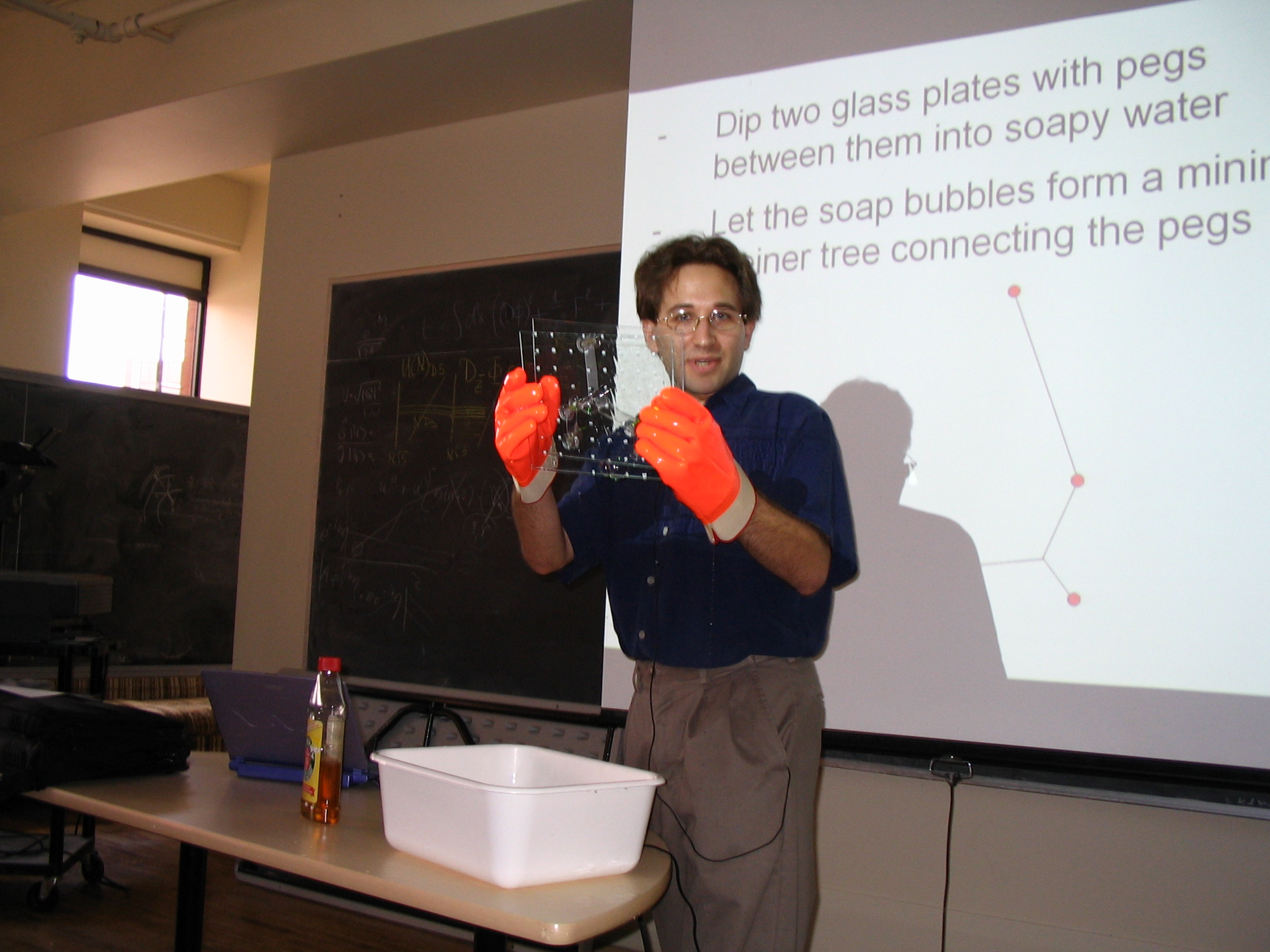 Scott Aaronson tests a candidate device for computing Steiner trees using soap bubbles.DNA computing. People have suggested using the properties of DNA to do hard computational problems. The main advantage of DNA is the ability to potentially encode a lot of information in a relatively small physical space, as well as compute on this information in a highly parallel manner. At the time of this writing, it was demonstrated that one can use DNA to store about  bits of information in a region of radius about a millimeter, as opposed to about  bits with the best known hard disk technology. This does not posit a real challenge to the PECTT but does suggest that one should be conservative about the choice of constant and not assume that current hard disk + silicon technologies are the absolute best possible.Continuous/real computers. The physical world is often described using continuous quantities such as time and space, and people have suggested that analog devices might have direct access to computing with real-valued quantities and would be inherently more powerful than discrete models such as NAND machines. Whether the “true” physical world is continuous or discrete is an open question. In fact, we do not even know how to precisely phrase this question, let alone answer it. Yet, regardless of the answer, it seems clear that the effort to measure a continuous quantity grows with the level of accuracy desired, and so there is no “free lunch” or way to bypass the PECTT using such machines (see also this paper). Related to that are proposals known as “hypercomputing” or “Zeno’s computers” which attempt to use the continuity of time by doing the first operation in one second, the second one in half a second, the third operation in a quarter second and so on.. These fail for a similar reason to the one guaranteeing that Achilles will eventually catch the tortoise despite the original Zeno’s paradox.Relativity computer and time travel. The formulation above assumed the notion of time, but under the theory of relativity time is in the eye of the observer. One approach to solve hard problems is to leave the computer to run for a lot of time from his perspective, but to ensure that this is actually a short while from our perspective. One approach to do so is for the user to start the computer and then go for a quick jog at close to the speed of light before checking on its status. Depending on how fast one goes, few seconds from the point of view of the user might correspond to centuries in computer time (it might even finish updating its Windows operating system!). Of course the catch here is that the energy required from the user is proportional to how close one needs to get to the speed of light. A more interesting proposal is to use time travel via closed timelike curves (CTCs). In this case we could run an arbitrarily long computation by doing some calculations, remembering the current state, and then travelling back in time to continue where we left off. Indeed, if CTCs exist then we’d probably have to revise the PECTT (though in this case I will simply travel back in time and edit these notes, so I can claim I never conjectured it in the first place…)Humans. Another computing system that has been proposed as a counterexample to the PECTT is a 3 pound computer of about 0.1m radius, namely the human brain. Humans can walk around, talk, feel, and do other things that are not commonly done by NAND-CIRC programs, but can they compute partial functions that NAND-CIRC programs cannot? There are certainly computational tasks that at the moment humans do better than computers (e.g., play some video games, at the moment), but based on our current understanding of the brain, humans (or other animals) have no inherent computational advantage over computers. The brain has about  neurons, each operating at a speed of about  operations per seconds. Hence a rough first approximation is that a Boolean circuit of about  gates could simulate one second of a brain’s activity. Note that the fact that such a circuit (likely) exists does not mean it is easy to find it. After all, constructing this circuit took evolution billions of years. Much of the recent efforts in artificial intelligence research is focused on finding programs that replicate some of the brain’s capabilities and they take massive computational effort to discover, these programs often turn out to be much smaller than the pessimistic estimates above. For example, at the time of this writing, Google’s neural network for machine translation has about  nodes (and can be simulated by a NAND-CIRC program of comparable size). Philosophers, priests and many others have since time immemorial argued that there is something about humans that cannot be captured by mechanical devices such as computers; whether or not that is the case, the evidence is thin that humans can perform computational tasks that are inherently impossible to achieve by computers of similar complexity.Quantum computation. The most compelling attack on the Physical Extended Church-Turing Thesis comes from the notion of quantum computing. The idea was initiated by the observation that systems with strong quantum effects are very hard to simulate on a computer. Turning this observation on its head, people have proposed using such systems to perform computations that we do not know how to do otherwise. At the time of this writing, scalable quantum computers have not yet been built, but it is a fascinating possibility, and one that does not seem to contradict any known law of nature. We will discuss quantum computing in much more detail in quantumchap. Modeling quantum computation involves extending the model of Boolean circuits into Quantum circuits that have one more (very special) gate. However, the main takeaway is that while quantum computing does suggest we need to amend the PECTT, it does not require a complete revision of our worldview. Indeed, almost all of the content of this book remains the same regardless of whether the underlying computational model is Boolean circuits or quantum circuits.While even the precise phrasing of the PECTT, let alone understanding its correctness, is still a subject of active research, some variants of it are already implicitly assumed in practice. Governments, companies, and individuals currently rely on cryptography to protect some of their most precious assets, including state secrets, control of weapon systems and critical infrastructure, securing commerce, and protecting the confidentiality of personal information. In applied cryptography, one often encounters statements such as “cryptosystem  provides 128 bits of security”. What such a statement really means is that (a) it is conjectured that there is no Boolean circuit (or, equivalently, a NAND-CIRC program) of size much smaller than  that can break , and (b) we assume that no other physical mechanism can do better, and hence it would take roughly a  amount of “resources” to break . We say “conjectured” and not “proved” because, while we can phrase the statement that breaking the system cannot be done by an -gate circuit as a precise mathematical conjecture, at the moment we are unable to prove such a statement for any non-trivial cryptosystem. This is related to the  vs  question we will discuss in future chapters. We will explore Cryptography in chapcryptography.We can think of programs both as describing a process, as well as simply a list of symbols that can be considered as data that can be fed as input to other programs.We can write a NAND-CIRC program that evaluates arbitrary NAND-CIRC programs (or equivalently a circuit that evaluates other circuits). Moreover, the efficiency loss in doing so is not too large.We can even write a NAND-CIRC program that evaluates programs in other programming languages such as Python, C, Lisp, Java, Go, etc.By a leap of faith, we could hypothesize that the number of gates in the smallest circuit that computes a function  captures roughly the amount of physical resources required to compute . This statement is known as the Physical Extended Church-Turing Thesis (PECTT).Boolean circuits (or equivalently AON-CIRC or NAND-CIRC programs) capture a surprisingly wide array of computational models. The strongest currently known challenge to the PECTT comes from the potential for using quantum mechanical effects to speed-up computation, a model known as quantum computers.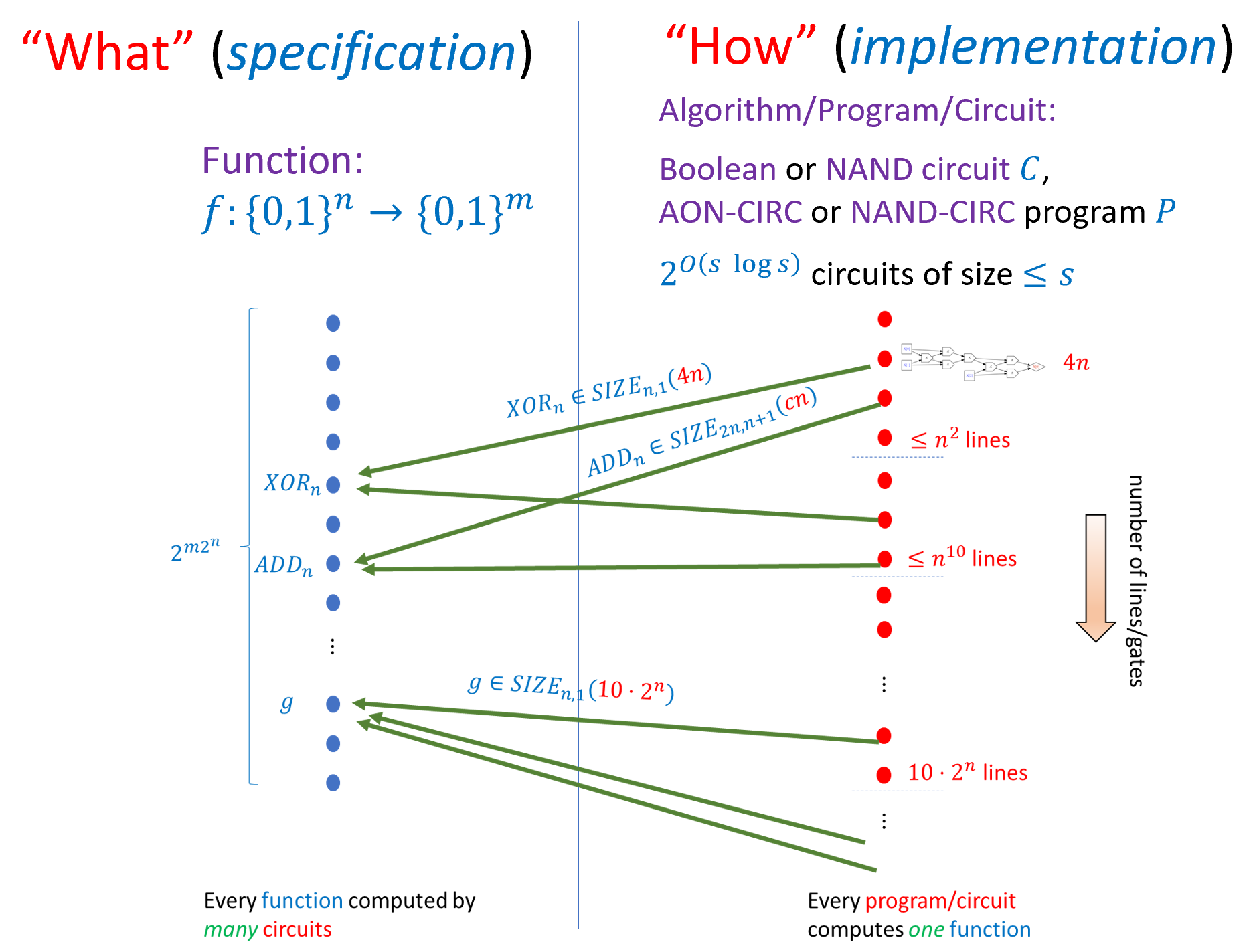 A finite computational task is specified by a function . We can model a computational process using Boolean circuits (of varying gate sets) or straight-line program. Every function can be computed by many programs. We say that  if there exists a NAND circuit of at most  gates (equivalently a NAND-CIRC program of at most  lines) that computes . Every function  can be computed by a circuit of  gates. Many functions such as multiplication, addition, solving linear equations, computing the shortest path in a graph, and others, can be computed by circuits of much fewer gates. In particular there is an -size circuit that computes the map  where  is a string describing a circuit of  gates. However, the counting argument shows there do exist some functions  that require  gates to compute.Recap of Part I: Finite ComputationThis chapter concludes the first part of this book that deals with finite computation (computing functions that map a fixed number of Boolean inputs to a fixed number of Boolean outputs). The main take-aways from compchap, finiteuniversalchap, and codeanddatachap are as follows (see also finiterecapfig):We can formally define the notion of a function  being computable using  basic operations. Whether these operations are AND/OR/NOT, NAND, or some other universal basis does not make much difference. We can describe such a computation either using a circuit or using a straight-line program.We define  to be the set of functions that are computable by NAND circuits of at most  gates. This set is equal to the set of functions computable by a NAND-CIRC program of at most  lines and up to a constant factor in  (which we will not care about); this is also the same as the set of functions that are computable by a Boolean circuit of at most  AND/OR/NOT gates. The class  is a set of functions, not of programs/circuits.Every function  can be computed using a circuit of at most  gates. Some functions require at least  gates. We define  to be the set of functions from  to  that can be computed using at most  gates.We can describe a circuit/program  as a string. For every , there is a universal circuit/program  that can evaluate programs of length  given their description as strings. We can use this representation also to count the number of circuits of at most  gates and hence prove that some functions cannot be computed by circuits of smaller-than-exponential size.If there is a circuit of  gates that computes a function , then we can build a physical device to compute  using  basic components (such as transistors). The “Physical Extended Church-Turing Thesis” postulates that the reverse direction is true as well: if  is a function for which every circuit requires at least  gates then that every physical device to compute  will require about  “physical resources”. The main challenge to the PECTT is quantum computing, which we will discuss in quantumchap.Sneak preview: In the next part we will discuss how to model computational tasks on unbounded inputs, which are specified using functions  (or ) that can take an unbounded number of Boolean inputs.ExercisesWhich one of the following statements is false:There is an  line NAND-CIRC program that given as input program  of  lines in the list-of-tuples representation computes the output of  when all its input are equal to .There is an  line NAND-CIRC program that given as input program  of  characters encoded as a string of  bits using the ASCII encoding, computes the output of  when all its input are equal to .There is an  line NAND-CIRC program that given as input program  of  lines in the list-of-tuples representation computes the output of  when all its input are equal to .For every , show that there is an  line NAND-CIRC program that computes the function  where  if and only if .For every  and , show that there is an  line NAND-CIRC program that computes the function  that on input  outputs  if and only if .Prove that there exists a number  such that for every sufficiently large  and every  there exists a function  that requires at least  NAND gates to compute. See footnote for hint.Prove that there exists a number  such that for every  and  there exists a function . See footnote for hint.Use the ideas of efficientrepresentation to show that for every  and sufficiently large ,Conclude that the implicit constant in program-count can be made arbitrarily close to . See footnote for hint.Prove that for every , if  is sufficiently large then there exists a function  such that . See footnote for hint.Suppose  and that we choose a function  at random, choosing for every  the value  to be the result of tossing an independent unbiased coin. Prove that the probability that there is a  line program that computes  is at most .The following is a tuple representing a NAND program: .Write a table with the eight values , , , , , , ,  in this order.Describe what the programs does in words.For every sufficiently large , let  be the function that takes an -length string that encodes a pair  where  and  is a NAND program of  inputs, a single output, and at most  lines, and returns the output of  on . That is, .Prove that for every sufficiently large , there does not exist an XOR circuit  that computes the function , where a XOR circuit has the  gate as well as the constants  and  (see xorex). That is, prove that there is some constant  such that for every  and XOR circuit  of  inputs and a single output, there exists a pair  such that .(This exercise assumes background in probability theory and/or machine learning that you might not have at this point. Feel free to come back to it at a later point and in particular after going over probabilitychap.) In this exercise we will use our bound on the number of circuits of size  to show that (if we ignore the cost of computation) every such circuit can be learned from not too many training samples. Specifically, if we find a size- circuit that classifies correctly a training set of  samples from some distribution , then it is guaranteed to do well on the whole distribution . Since Boolean circuits model very many physical processes (maybe even all of them, if the (controversial) physical extended Church-Turing thesis is true), this shows that all such processes could be learned as well (again, ignoring the computation cost of finding a classifier that does well on the training data).Let  be any probability distribution over  and let  be a NAND circuit with  inputs, one output, and size . Prove that there is some constant  such that with probability at least  the following holds: if  and  are chosen independently from , then for every circuit  such that  on every , .In other words, if  is a so called “empirical risk minimizer” that agrees with  on all the training examples , then it will also agree with  with high probability for samples drawn from the distribution  (i.e., it “generalizes”, to use Machine-Learning lingo). See footnote for hint.Bibliographical notesThe  function is usually known as a universal circuit. The implementation we describe is not the most efficient known. Valiant [@Valiant1976] first showed a universal circuit of size  where  is the size of the input. Universal circuits have seen in recent years new motivations due to their applications for cryptography, see [@lipmaa2016valiant, @Gunther2017] .While we’ve seen that “most” functions mapping  bits to one bit require circuits of exponential size , we actually do not know of any explicit function for which we can prove that it requires, say, at least  or even  size. At the moment, the strongest such lower bound we know is that there are quite simple and explicit -variable functions that require at least  lines to compute, see this paper of Iwama et al as well as this more recent work of Kulikov et al. Proving lower bounds for restricted models of circuits is an extremely interesting research area, for which Jukna’s book [@Jukna12] (see also Wegener [@wegener1987complexity]) provides a very good introduction and overview. I learned of the proof of the size hierarchy theorem (sizehiearchythm) from Sasha Golovnev.Scott Aaronson’s blog post on how information is physical is a good discussion on issues related to the physical extended Church-Turing Physics. Aaronson’s survey on NP complete problems and physical reality [@aaronson2005physicalreality] discusses these issues as well, though it might be easier to read after we reach cooklevinchap on  and -completeness.